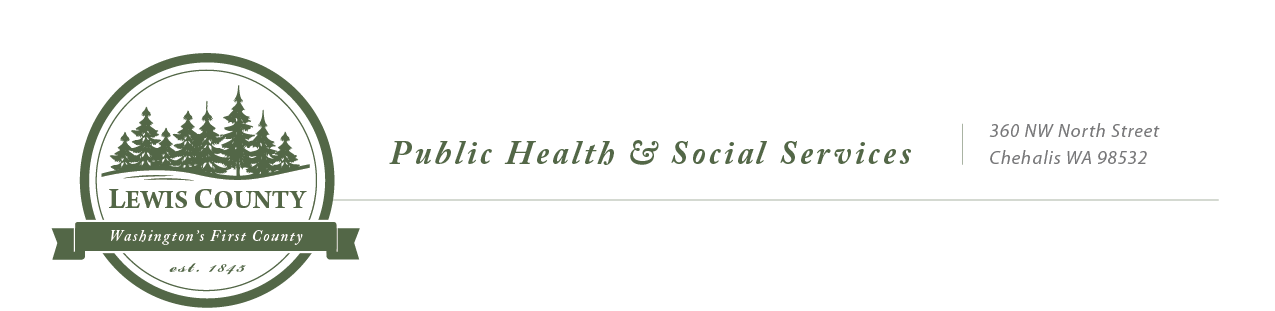 					BIRTH  CERTIFICATE  REQUESTDate\Fecha: __________________________	THIS IS YOUR INFORMATION\Esta es tu información:Your name\Persona que pide el documento: _____________________________________________________________ 		               						    Phone number\Mailing address\Dirección:______________________________________ Número de Teléfono: ____________________City\Ciudad: _____________________________ State\Estado: __________  Zip code\Código Postal: ________________THIS IS THE REQUIRED INFORMATION FOR THE REQUESTED BIRTH CERTIFICATE   Esta información es para la acta de nacimiento solicitada:Full name on record\Nombre completo en el acta: ________________________________________________________Date of Birth\Fecha de Nacimiento: _______________         City of birth\Ciudad donde nació: ____________________Father’s name first, middle & last\Nombre del Padre: _____________________________________________________Mother’s name first, middle & MAIDEN\ Nombre de la Madre: _____________________________________________Birth Certificate $20.00   Total: _________  Same day fee add $5.00                Cash             Check #_______         C/C        Acta de Nacimiento $20.00 cada una    Total:___________   Servicio del mismo día añada $5.00 más    							_ _ _ _ _ _ _ _ _ _ _ _ _ _ _ _ _ _ _ _ _ _ _ _ _ _ _ _ _ _ _ _ _ _ _ _ _ _ _ _ _ _ _ _ _ _ _ _ _ _ _ _ _ _ _ _ _ _ _ _ _ _ _ _ _ _ _ _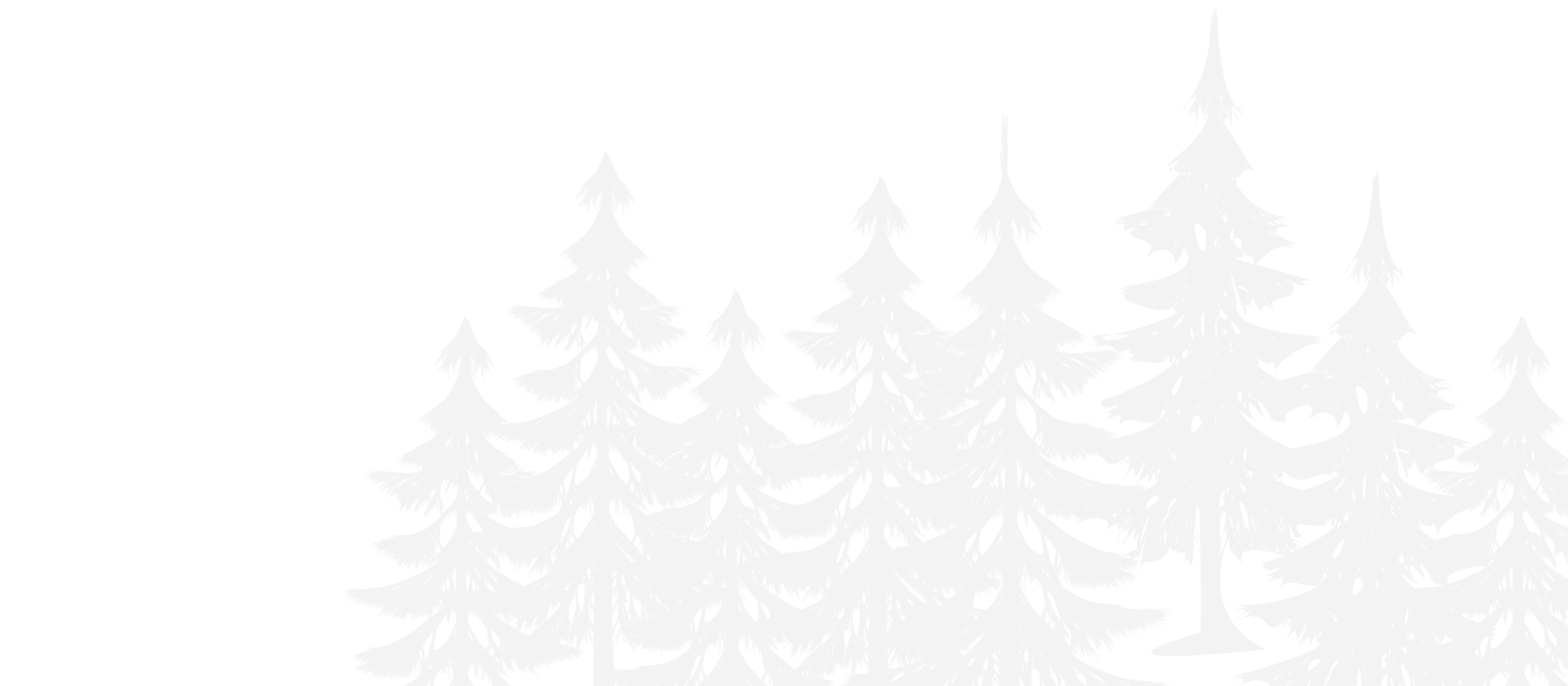 FOR OFFICE USE ONLY BELOW\PARA USO DE LA OFICINA:Credit card: ____________________________________________  Exp. Date: ____________  V-Code: __________Pick up: ________  Mail out:___________  Address if different from above: ____________________________________Signature of person picking up Birth Certificate: _______________________________________________Firma de la que está recogiendo: ________________________________________________________________ _ _ _ _ _ _ _ _ _ _ _ _ _ _ _ _ _ _ _ _ _ _ _ _ _ _ _ _ _ _ _ _ _ _ _ _ _ _ _ _ _ _ _ _ _ _ _ _ _ _ _ _ _ _ _ _ _ _ _ _ _ _ _ _ _ _ _                   Date\Fecha: ______________________Name on Record\Nombre: ___________________________________Office hours are Monday – Friday 8-5PM – CLOSED for lunch between 12:30 – 1:30PM    Phone 360-740-1223